Муниципальное автономное общеобразовательное учреждение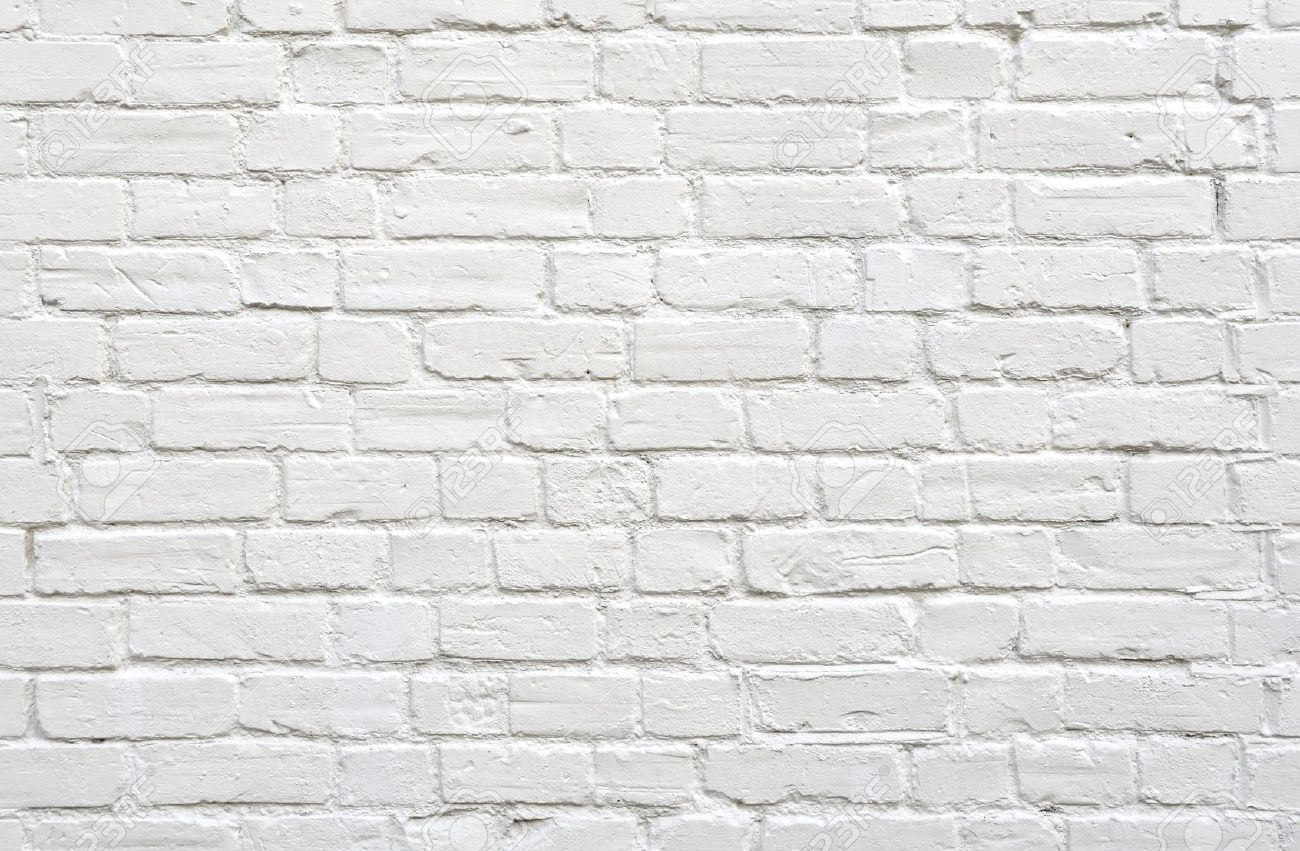 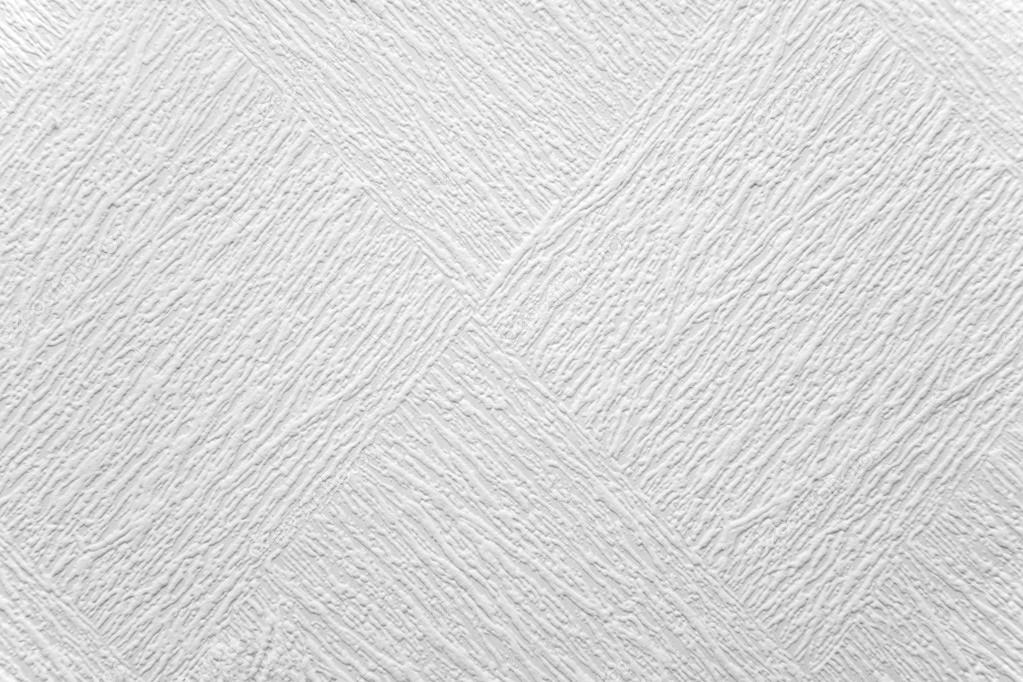 «Средняя общеобразовательная школа №40»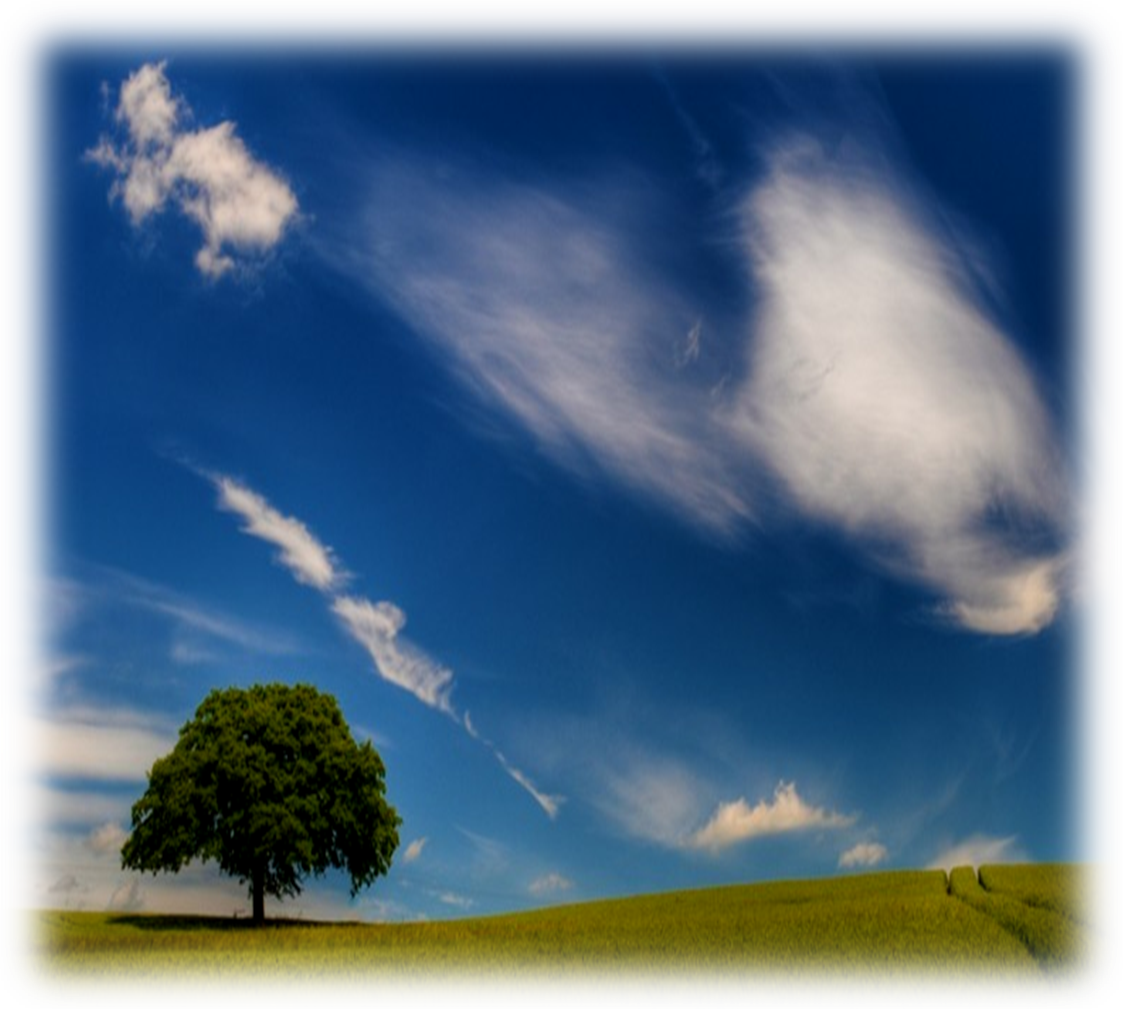 (подборка материалов для изучения жития священномученика Онуфрия, епископа Старооскольского)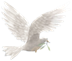 Авторы: Шпачук Диана Геннадьевна,  учитель православной культуры  МАОУ «СОШ №40»,г. Старый Оскол, м-н Солнечный, д.10, кв.89, 8(4725) 42-84-70, 8-951-158-08-60 Бойко Вадим Николаевич, руководитель киностудии «Золотой кадр» МАОУ «СОШ №40»,г. Старый Оскол, пр. Комсомольский, д.29, кв.103,8(4725) 42-84-70, 8-904-097-86-39Конкурсные материалы: 1. Фильм «Молитвенники Земли Оскольской» 2. Игра-викторина «Знатоки православной культуры», посвященная священномученику Онуфрию, епископу Старооскольскому 3. Интерактивная карта «Земной путь, ведущий в Небеса»2017 Содержание:Задачи: образовательные: изучить историю жизни и духовного подвига священномученика Онуфрия;содействовать изучению истории жизни, духовных подвигов новомучеников и исповедников, подвижников православной веры;закрепить полученные знания, продолжить формирование умений и навыков работы с информационно-коммуникационными технологиями;развивающие: активизировать познавательную деятельность учащихся;воспитательные: формировать духовно-нравственные основы личности, внимательного и уважительного отношения к русской истории;способствовать возникновению потребности восстановления утраченных страниц духовного наследия родного края. Конкурсные материалы:1. Видеофильм киностудии «Золотой кадр» «Молитвенники  земли Оскольской»Рекомендациик просмотру видеофильма «Молитвенники  земли Оскольской»Фильм может являться дополнением к  изучаемому материалу по теме новомучеников, пострадавших в годы гонений в нашей стране. Священномученик Онуфрий, епископ Старооскольский представлен здесь как человек, снискавший особенную любовь  своих прихожан и всех тех, кто каким-либо образом имел отношение к  жизни святителя. Помимо стойкости, верности своему служению, святитель  являлся милосердным и внимательным к пастве человеком, замечавшим малейшие движения души людей.  Владыка Онуфрий предстает перед нами в фильме не как отдаленный образ святого, жившего и пострадавшего в  те далекие дни, а как человек,  существующий и живущий в душах людей, помнящих его и сейчас. Продолжительность фильма составляет 24 минуты. Непосредственно рассказ о священномученике Онуфрии начинается в последней трети фильма:  с 17 мин. 40 сек. При необходимости можно демонстрировать  фильм именно с этого времени. Об истории и цели создания фильма:Фильм снят школьной киностудией «Золотой кадр». Это второй фильм-  посвящение в серии рассказов о людях, которые духовно созидают нашу страну, нашу малую Родину. Идею создания картины предложил благочинный Старооскольского округа протоиерей Алексий Бабанин после просмотра первого фильма «Человек Божий Алексий». Он попросил продолжить рассказ о почитаемом старце. Руководитель студии «Золотой кадр» В.Н.Бойко решил расширить рамки проекта и поведать о других угодниках Божьих, живших в разное время в Старом Осколе: священномученике Онуфрии, епископе Старооскольском, и протоиерее Владимире Отт, много лет служившем в Ильинском храме. Новые подробности из жизни старца Алексея Федоровича духовно объединили этих двух подвижников благочестия. Елена Никаноровна, мама Алексея Федоровича, еще в юном возрасте приходила к священномученику Онуфрию, который давал ей различные поручения. Владыка называл ее многоскорбящей Еленой, чему она сильно удивлялась. Перед войной святитель Онуфрий явился ей во сне и благословил алмазным крестом, который Елена Никаноровна взяла. Потом она поняла, что ее алмазным крестом всю жизнь был любимый сын  Алешенька.Когда настоятелем Ильинского храма стал протоиерей Владимир Отт, на богослужения начал приезжать Алексей Федорович Астанин. Духовная связь между этими удивительными людьми была очевидна: Алешенька называл отца Владимира «своим духовным господином».«Мы с вами наследники и духовные чада и владыки Онуфрия, и отца Владимира, и блаженного Алексия», – сказал иерей Николай Бабкин, настоятель Казанского храма в с. Владимировка, присутствовавший на премьерном показе - просмотре фильма «Молитвенники земли Оскольской». Показ фильма  прошел в октябре в актовом зале школы 40.Обращаясь к зрителям, отец Николай отметил: «Мы продолжатели того пути, по которому шли эти святые угодники Божьи. От нас с вами требуется в первую очередь осознание этой ответственности пред Господом, которую несет каждый православный христианин. Но укрепляемые благодатью Божьей мы можем быть носителями того же духа, который даровал силы и величайшим угодникам Божьим. Я желаю нам с вами, благоугождая Господу, стараться и делом, и словом, и помышлением подражать тем примерам благочестия, которые мы только что увидели».Желающие познакомиться с этим фильмом смогут найти его на Информационном портале митрополичьего центра «Православное Осколье» в разделе «Видео» – киностудия «Золотой кадр».Приложение 7		фильм «Молитвенники земли Оскольской»2. Сценарий внеклассного мероприятия.Межшкольная игра-викторина  «Знатоки православной культуры»в рамках мероприятий, посвященных священномученику Онуфрию (Гагалюку), епископу СтарооскольскомуЦель проводимого мероприятия: патриотическое и духовно-нравственное воспитание школьников через знакомство с подвигом новомучеников, исповедников земли Русской на основе жития священномученика Онуфрия, епископа Старооскольского. Задачи: проверить и закрепить  полученные знания по теме «Новомученики и исповедники российские», «Новомученики Белгородские и Курские»;получить дополнительные сведения из истории подвига священномученика Онуфрия, епископа Старооскольского;активизировать познавательную и исследовательскую  деятельность через использование умений и навыков работы с информационно-коммуникационными технологиями и программными компьютерными приложениями.Актуальность В год столетия событий, связанных с революцией 1917 года, тема новомученичества  становится наиболее острой, необходимой для изучения, исследований, понимания. Массовые репрессии в нашей стране в XX в. – одна из трагических страниц отечественной истории. Гонения на Русскую Православную Церковь начались сразу после Октябрьской революции 1917 г. Преследованиям подвергались священнослужители, монашествующие, верующие  люди, оказавшиеся между двумя противоборствующими силами: коммунистической идеологией и православной верой, которая выступала как оплот российского самодержавия. Особым является время репрессий 1937-1938гг., когда «врагами народа» в числе многих других советских граждан были признаны духовенство и православные миряне, не отказавшиеся от веры во Христа и не совершившие предательства. Сейчас, как никогда прежде, необходимо использовать любые возможности, чтобы тема подвига этих людей  была ярко освещена и глубоко осмыслена. Игра-викторина, посвященная первому епископу Старооскольскому, священномученику Онуфрию,  является одним из средств,  призванных способствовать развитию познавательного интереса к жизни и подвигу новомучеников, исповедников российских. Священномученик Онуфрий является одним из духовных покровителей города Старый Оскол.  Исходя из этого, обширную тему  новомученичества целесообразно начинать рассматривать с жития святого, наиболее близкого душе каждого старооскольца. Приложение 9		Сценарий Межшкольной игры-викторины  «Знатоки православной культуры»				РезультативностьПри подготовке к игре–викторине  всем предполагаемым участникам было дано задание самостоятельно изучить события жизни  владыки Онуфрия по житию, составленному  игуменом Дамаскиным (Орловским), размещенным на Информационном портале митрополичьего центра «Православное Осколье». Так же к просмотру был предложен фильм «Молитвенники земли Оскольской», одним из сюжетов которого был рассказ о первом Старооскольском епископе Онуфрии. Для всех учащихся МАОУ «СОШ №40» предварительно был организован показ в конференц-зале школы, для остальных участников игры возможность познакомиться с фильмом была на Информационном портале.   Ссылку  на этот же источник информации давали организаторы игры для желающих получить больше материалов по теме. Результаты проведенной игры показали  большую заинтересованность ее участников в освоении и изучении материалов, связанных с  жизнью Старооскольского владыки Онуфрия. По итогам игры большее количество баллов получила сборная команда школ-участников 9-х классов, сумевшая дать полные ответы на поставленные вопросы за короткий промежуток времени. На втором месте –  команда учащихся 8-х классов. Третье место заняла команда семиклассников. Анализируя результаты, жюри выявило их правомерность в силу количества накопленных знаний, возрастных возможностей, умений, коммуникативной активности.  Жюри отметило целесообразность проведения данных мероприятий как формы патриотического и духовно-нравственного воспитания.Игра вызвала неподдельный интерес, как у участников, так и у жюри. Об этом свидетельствуют  сообщения  в газете «Православное Осколье» и на сайте Белгородской митрополии, автор - директор информационного митрополичьего центра Воронцова С.О., присутствовавшая на игре в качестве члена жюри. Приложение № 11 Скрин  отзыва о проведенной игре-викторине на сайте МАОУ «СОШ №40»Приложение № 12 Скрин отзыва о проведенной игре-викторине в газете «Православное Осколье» Приложение № 13 Скрин  отзыва о проведенной игре-викторине на сайте Белгородской митрополииИгра впоследствии способствовала появлению нового электронно-информационного материала, составленного самими участниками, учащимися МАОУ «СОШ №40», которые задались целью составить интерактивную карту мест, где жил, служил, трудился, отбывал тюремное заключение священномученик Онуфрий. Совместно с учителем они создали карту, которая дает возможность не только увидеть расположение  городов, населенных пунктов, мест, связанных с жизнью святителя Онуфрия, но и перейти к краткому описанию событий, связанных с тем или иным местом пребывания епископа Старооскольского.Одним из итогов  по изучению темы новомучеников на данном этапе явилось заинтересованное участие членов ученического коллектива в премьерном показе фильма о священномученике Онуфрии (Гагалюке), первом епископе Старооскольском «Странник идет», прошедшего 24 октября в ЦКиИ «Горняк», на  открытии XIV муниципального фестиваля православной культуры «Святое Белогорье. Многие из педагогов и участников просмотра  были воодушевлены фильмом и прислали в редакцию «Православного Осколья» свои отзывы. Среди них и участники игры «Знатоки православной культуры», посвященной владыке Онуфрию из МАОУ «СОШ №40»Приложение №14 	Отзывы учащихся о фильме3. Описание работы с иллюстративно-информационным  электронным материалом - Интерактивной картой 
«Земной путь, ведущий в Небеса»Актуальность работы В современной жизни немаловажное значение играет умение использовать достижения информационно-коммуникативных технологий для получения, обработки и передачи различного рода информации. Владение компьютерными прикладными программами сегодня является одним из условий получения  качественного образования.  В год столетия революционных событий, произошедших в России в начале XX века, возникла необходимость в создании иллюстрационно-информационного материала, освещающего наиболее важные на данный момент вопросы духовно-нравственного направления, а именно тему новомучеников, претерпевших гонения в годину особенных испытаний. Таковым является епископ Старооскольский Онуфрий (Гагалюк). Подробное знакомство с житием святого, составленным игуменом Дамаскиным (Орловским), вызвало желание составить интерактивную кару мест, в которых  приходилось жить, работать, служить владыке Онуфрию, а также пребывать в заключении, ссылке. Творческая группа учащихся под руководством учителя выполнило эту работу. Интерактивная карта может быть использована как во внеурочной деятельности, так и для обзорного изучения тем, касающихся жизни новомучеников в рамках предмета «Духовное краеведение Белгородчины».Инструкция по работе с картой:На карте обозначены города, связанные с определенными этапами жизненного пути священномученика Онуфрия. Населенные пункты пронумерованы  по возрастанию, в  соответствии с  прохождением святым своего жизненного пути: от рождения до мученической кончины. При нажатии на название города, поселка, осуществляется переход  к слайду, кратко повествующему об основных событиях, произошедших в этом месте пребывания владыки. Для возврата к карте со слайда с повествованием необходимо нажать ссылку «К карте», расположенную в правом нижнем углу.  Изображения карты для удобства разбиты на три блока: Европейская часть, Сибирь и Дальний Восток. Перемещение по этим блокам происходит автоматически при нажатии на поле карты, свободное от названий выделенных городов. Возврат со слайда с описанием событий происходит на ту часть карты, где расположен следующий пункт пребывания святителя Онуфрия.Последний слайд с картой дает возможность в полном объеме представить  расстояния, которые пришлось преодолеть священномученику Онуфрию, и расположение всех мест его служения и ссылок.ЗаключениеСвященномученик Онуфрий (Гагалюк) в свое время сказал: «Пусть слабы и убоги будут наши речи, но говорить нужно… , ибо истина сама за себя постоит, а у нас православных, Истина – Христос».  Изучая тему подвига людей,  отдавших свои жизни за Христа, за веру, мы пытаемся осознать произошедшие события столетней давности. Изменить прошлое нельзя, но нам сегодня обязательно нужно изучать и знать его, чтобы жить и осознавать настоящее, а, вглядываясь в будущее, задумываться. Данная тематическая подборка материалов предназначена и создана для реализации этой задачи. Библиография:1. История Белгородской епархии/О.Кобец, А.Н. Крупенков, Н.Ф.Крупенков, - Белгород: Белг. обл. типогр., 2006 г.,-400 с.2.Онуфрий (Гагалюк, 1889-1938), священномученик, архиепископ Курский Творения : в 2 т. / священномученикОнуфрий (Гагалюк), архиеп. Курский. ― Тверь : Булат, 2005. ― 2 т. ― (Духовное наследие мучеников и исповедников Русской Православной Церкви).3. Христианство. Детская энциклопедия. Я познаю мир. [Текст]./ сост. И. Н. Полянская. — М.: АСТ Астрель.-2005.-398с.:илл.Информационные электронные ресурсы:4. azbuka.ru>календарь>onufrijgagaljuk
5. http://drevo-info.ru/articles/17877.html6. http://stal-nevsky.ruhttps://infourok.ru/issledovatelskaya-rabota-novomucheniki-kurskogo-kraya-svyaschennomuchenik-onufriy-agagalyuk-1394300.html http://www.pravmir.ru/svyatoj-zemlyak/ http://www.pstbi.ccas.ru/bin/code.exe/frames/m/ind_oem.html/charset/ans http://gorenka.org/index.php/kurskie-svyatye-i-svyatyni/4969-svyashchennomuchenik-onufrij-gagalyuk https://foma.ru/svyashhennomuchenik-onufrij-gagalyuk.html https://infourok.ru/issledovatelskaya-rabota-novomucheniki-kurskogo-kraya-svyaschennomuchenik-onufriy-agagalyuk-1394300.html http://pstgu.ru/news/martir/2010/06/01/21719 http://oskol.city/news/religion/5433/ http://filial.pskgu.ru/projects/pgu/storage/PSKOV/ps20/ps_20_14.pdf https://religion.wikireading.ru/218615 Пояснительная записка……………………3Фильм «Молитвенники земли Оскольской». Рекомендации к просмотру……………………5Сценарий внеклассного мероприятияМежшкольная игра-викторина  «Знатоки православной культуры»в рамках мероприятий, посвященных священномученику Онуфрию (Гагалюку), епископу Старооскольскому……………………7Описание работы с интерактивной картой «Земной путь, ведущий в Небеса»……………………10Библиографический список……………………12Приложение……………………13-51Пояснительная записка к подборке  материалов по теме  «Изучение жития священномученика Онуфрия, епископа Старооскольского» Пояснительная записка к подборке  материалов по теме  «Изучение жития священномученика Онуфрия, епископа Старооскольского» АвторыШпачук Д.Г., учитель православной культуры МАОУ «СОШ №40», Бойко В.Н., руководитель киностудии «Золотой кадр» МАОУ «СОШ №40»Направлениедуховно-нравственноеТема, класс«Освещение подвига новомучеников и исповедников белгородских», 7-10 классы Типиллюстративно-информационный материал к урокам, внеклассным мероприятиямАктуальность В современной России духовно-нравственное воспитание детей и молодежи приобрело статус национального приоритета: все более осознается необходимость сохранения, изучения и трансляции культурно-исторического наследия, важной составляющей которого является православная культура. В числе значимых  в истории тем, имеющих большое значение в  воспитании подрастающего поколения и позволяющих  современным россиянам получить нравственные примеры из жизни людей XX в., является подвиг новомучеников и исповедников Церкви Русской. В числе новомучеников, прославивших Старооскольскую землю, - священномученик Онуфрий, (в миру - Антон Максимович Гагалюк), епископ Старооскольский.Тематический материал направлен на то, чтобы заинтересовать и научить учащихся различного возраста понимать и ценить нравственный смысл подвига духовенства и простых мирян, пострадавших в годы советской власти за православною веру.  Подборка материалов может быть использована как для внеклассных мероприятий, так и для работы с  данной темой по духовному краеведению. Актуальность В современной России духовно-нравственное воспитание детей и молодежи приобрело статус национального приоритета: все более осознается необходимость сохранения, изучения и трансляции культурно-исторического наследия, важной составляющей которого является православная культура. В числе значимых  в истории тем, имеющих большое значение в  воспитании подрастающего поколения и позволяющих  современным россиянам получить нравственные примеры из жизни людей XX в., является подвиг новомучеников и исповедников Церкви Русской. В числе новомучеников, прославивших Старооскольскую землю, - священномученик Онуфрий, (в миру - Антон Максимович Гагалюк), епископ Старооскольский.Тематический материал направлен на то, чтобы заинтересовать и научить учащихся различного возраста понимать и ценить нравственный смысл подвига духовенства и простых мирян, пострадавших в годы советской власти за православною веру.  Подборка материалов может быть использована как для внеклассных мероприятий, так и для работы с  данной темой по духовному краеведению. Цель: изучение жизни и духовного  подвига священномученика Онуфрия, закрепление материала о важнейших событиях жизненного пути владыки, используя возможности информационно-коммуникационных технологий. Цель: изучение жизни и духовного  подвига священномученика Онуфрия, закрепление материала о важнейших событиях жизненного пути владыки, используя возможности информационно-коммуникационных технологий. Методыобъяснительно-иллюстративный, проблемно-поисковый, исследовательский.Оборудованиекомпьютер, интерактивная доска, три ноутбука, мультимедийный проектор, фильмы киностудии МАОУ «СОШ №40» «Золотой кадр» «Молитвенники земли Оскольской», фильм-клип «Моя Белгородчина», видеофильм студии «Летопись» ИПМЦ «Православное Осколье», мультимедийные презентации «Мой город – моя история», «Межшкольная Игра-викторина «Знатоки православной культуры», интерактивная викторина по фильму студии «Летопись», интерактивная карта «Земной путь, ведущий в Небеса». Программное обеспечениеMicrosoft PowerPoint, Microsoft Word, встроенный видео проигрыватель Windows Media.